О внесении изменений в постановление администрации Козловского муниципального округа Чувашской Республики №132 от 27.02.2023 года «Об утверждении Положения по оплате труда работников Муниципального казенного учреждения «Центр бухгалтерского обслуживания и финансово – хозяйственного обеспечения» Козловского муниципального округа Чувашской Республики»В соответствии с постановлением Кабинета Министров Чувашской Республики от 24.01.2024 № 12 «О повышении оплаты труда работников государственных учреждений Чувашской Республики», постановлением администрации Козловского муниципального округа Чувашской Республики от 30.01.2024 № 44 «О повышении оплаты труда работников муниципальных учреждений Козловского муниципального округа Чувашской Республики»,  администрация Козловского муниципального округа Чувашской Республики постановляет:1. Внести в Положение по оплате труда работников Муниципального казенного учреждения «Центр бухгалтерского обслуживания и финансово - хозяйственного обеспечения» Козловского муниципального округа Чувашской Республики, обслуживающего органы местного самоуправления, муниципальные бюджетные и автономные учреждения Козловского муниципального округа Чувашской Республики, утвержденное постановлением администрации Козловского муниципального округа Чувашской Республики от 27.02.2023 № 132 (с изменениями, внесенными администрацией Козловского муниципального округа Чувашской Республики от 20.03.2023 № 187, от 06.12.2023 № 1145), следующие изменения:в разделе II:пункты 2.1.2, 2.1.4 изложить в следующей редакции:«2.1.2.Должностные оклады работников учреждения, осуществляющих свою профессиональную деятельность по должностям служащих, устанавливаются на основе отнесения занимаемых ими должностей к профессиональным квалификационным группам общеотраслевых должностей руководителей, специалистов и служащих, утвержденным приказом Министерства здравоохранения и социального развития Российской Федерации от 29.05.2008 № 247н «Об утверждении профессиональных квалификационных групп общеотраслевых должностей руководителей, специалистов и служащих» (зарегистрирован в Министерстве юстиции Российской Федерации 18.06.2008, регистрационный № 11858).«2.1.4.Должностные оклады работников учреждения, осуществляющих свою профессиональную деятельность по должностям, не отнесенным к профессиональным квалификационным группам:2. Согласовать структуру и штатное расписание Муниципального казенного учреждения «Центр бухгалтерского обслуживания и финансово - хозяйственного обеспечения» Козловского муниципального округа Чувашской Республики.3. Настоящее постановление подлежит опубликованию в периодическом печатном издании «Козловский вестник» и размещению на официальном сайте Козловского муниципального округа в сети «Интернет».4. Настоящее постановление вступает в силу  после его официального опубликования и распространяется на правоотношения, возникшие с 01 января 2024 года.5. Контроль за исполнением настоящего постановления оставляю за собой.Глава Козловского муниципального округаЧувашской Республики                                                                                                 А.Н. ЛюдковЧĂваш РеспубликиКуславкка МУНИЦИПАЛЛĂОКРУГĔНАдминистрацийĔЙЫШĂНУ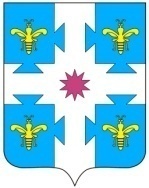 Чувашская республикаАДМИНИСТРАЦИЯКозловского муниципального округаПОСТАНОВЛЕНИЕ13.02.2024    91№13.02.2024 № 91Куславкка хулиг. КозловкаКвалификационные уровниДолжности, отнесенные к квалификационным уровнямРекомендуемый должностнойоклад, рублей123Профессиональная квалификационная группа «Общеотраслевые должности служащихвторого уровня»Профессиональная квалификационная группа «Общеотраслевые должности служащихвторого уровня»Профессиональная квалификационная группа «Общеотраслевые должности служащихвторого уровня»1	квалификационный	уровеньинспектор по кадрам41882	квалификационный	уровеньзаведующий складом;должности служащих первого квалификационного уровня, по которым устанавливается производное должностное наименование «старший»4650Профессиональная квалификационная группа «Общеотраслевые должности служащих третьего уровня»Профессиональная квалификационная группа «Общеотраслевые должности служащих третьего уровня»Профессиональная квалификационная группа «Общеотраслевые должности служащих третьего уровня»1	квалификационный	уровеньбухгалтер, инженер, инженер по охране труда, инженер по ремонту, инженер-программист (программист), инженер-энергетик (энергетик), специалист по кадрам, экономист по бухгалтерскому учету и анализу хозяйственной деятельности, юрисконсульт62272	квалификационный	уровеньдолжности служащих первого квалификационного уровня, по которым может устанавливаться II внутридолжностная категория68383	квалификационный	уровеньдолжности служащих первого квалификационного уровня, по которым может устанавливаться I внутридолжностная категория75014	квалификационный	уровеньдолжности служащих первого квалификационного уровня, по которым может устанавливаться производное должностное наименование «ведущий»82145	квалификационный	уровеньглавные специалисты: в отделах, отделениях, мастерских8997»;Наименование должностиРекомендуемый должностной оклад, рублей12Начальник отделаНачальник управления (службы) эксплуатации зданий129658997Сметчик (экономисты-сметчики, инженеры-сметчики), специалист в сфере закупок8214Инженер по эксплуатации и снабжению, инженер по охране труда и экологии 6838Инженер по безопасности движения6227газоэлектросварщик (электрогазосварщик), маляр, машинист экскаватора, оператор пульта управления оборудованием общественных зданий, слесарь-сантехник, слесарь по ремонту автомобилей, столяр, станочник широкого профиля, токарь-расточник, шлифовщик, штукатур, электромонтер по ремонту и обслуживанию электрооборудования, электромонтер по обслуживанию электрических установок; электромеханик по средствам автоматики и приборам технологического оборудования5296аккумуляторщик, старший инспектор бюро пропусков, рихтовщик кузова, старший диспетчер4650».